<Commission>{ITRE}Committee on Industry, Research and Energy</Commission><RefProc>2019/0152</RefProc><RefTypeProc>(COD)</RefTypeProc><Date>{07/05/2020}7.5.2020</Date><TypeAM>AMENDMENTS</TypeAM><RangeAM>376 - 409</RangeAM><TitreType>Draft report</TitreType><Rapporteur>Maria da Graça Carvalho</Rapporteur><DocRefPE>(PE641.138v02-00)</DocRefPE><Titre>Strategic Innovation Agenda of the European Institute of Innovation and Technology (EIT) 2021-2027: Boosting the Innovation Talent and Capacity of Europe</Titre><DocAmend>Proposal for a decision</DocAmend><DocRef>(COM(2019)0330 – C9-0043/2019 – 2019/0152(COD))</DocRef>AM_Com_LegReport<RepeatBlock-Amend><Amend>Amendment		<NumAm>376</NumAm><RepeatBlock-By><Members>Klaus Buchner</Members><AuNomDe>{Greens/EFA}on behalf of the Greens/EFA Group</AuNomDe><Members>Ville Niinistö</Members></RepeatBlock-By><DocAmend>Proposal for a decision</DocAmend><Article>Annex I – point 5 – paragraph 1 – point 1</Article>Or. <Original>{EN}en</Original><TitreJust>Justification</TitreJust>This amendment should be applied throughout the text replacing "Cultural and Creative Industries"/ "CCI"  by "Cultural and Creative Sectors"/ "CCS"</Amend><Amend>Amendment		<NumAm>377</NumAm><RepeatBlock-By><Members>Lina Gálvez Muñoz</Members><AuNomDe>{S&D}on behalf of the S&D Group</AuNomDe><Members>Carlos Zorrinho</Members></RepeatBlock-By><DocAmend>Proposal for a decision</DocAmend><Article>Annex I – point 5 – paragraph 1 – point 1</Article>Or. <Original>{EN}en</Original></Amend><Amend>Amendment		<NumAm>378</NumAm><RepeatBlock-By><Members>Lina Gálvez Muñoz</Members><AuNomDe>{S&D}on behalf of the S&D Group</AuNomDe><Members>Carlos Zorrinho</Members></RepeatBlock-By><DocAmend>Proposal for a decision</DocAmend><Article>Annex I – point 6 – paragraph 1 – introductory part</Article>Or. <Original>{EN}en</Original></Amend><Amend>Amendment		<NumAm>379</NumAm><RepeatBlock-By><Members>Lina Gálvez Muñoz</Members><AuNomDe>{S&D}on behalf of the S&D Group</AuNomDe><Members>Carlos Zorrinho, Patrizia Toia</Members></RepeatBlock-By><DocAmend>Proposal for a decision</DocAmend><Article>Annex I – point 6 – paragraph 1 – point 7 – paragraph 1</Article>Or. <Original>{EN}en</Original></Amend><Amend>Amendment		<NumAm>380</NumAm><RepeatBlock-By><Members>Ivars Ijabs, Susana Solís Pérez, Izaskun Bilbao Barandica, Klemen Grošelj, Dragoș Pîslaru, Nils Torvalds</Members></RepeatBlock-By><DocAmend>Proposal for a decision</DocAmend><Article>Annex I – point 6 – paragraph 1 – point 7 – paragraph 1</Article>Or. <Original>{EN}en</Original></Amend><Amend>Amendment		<NumAm>381</NumAm><RepeatBlock-By><Members>Elena Lizzi</Members></RepeatBlock-By><DocAmend>Proposal for a decision</DocAmend><Article>Annex I – point 6 – paragraph 1 – point 7 – paragraph 1</Article>Or. <Original>{EN}en</Original></Amend><Amend>Amendment		<NumAm>382</NumAm><RepeatBlock-By><Members>Klaus Buchner</Members><AuNomDe>{Greens/EFA}on behalf of the Greens/EFA Group</AuNomDe><Members>Ville Niinistö</Members></RepeatBlock-By><DocAmend>Proposal for a decision</DocAmend><Article>Annex I – point 6 – paragraph 1 – point 7 – paragraph 2 – introductory part</Article>Or. <Original>{EN}en</Original></Amend><Amend>Amendment		<NumAm>383</NumAm><RepeatBlock-By><Members>Ivars Ijabs, Susana Solís Pérez, Izaskun Bilbao Barandica, Klemen Grošelj, Dragoș Pîslaru, Nils Torvalds</Members></RepeatBlock-By><DocAmend>Proposal for a decision</DocAmend><Article>Annex I – point 6 – paragraph 1 – point 7 – paragraph 2 – introductory part</Article>Or. <Original>{EN}en</Original></Amend><Amend>Amendment		<NumAm>384</NumAm><RepeatBlock-By><Members>Elena Lizzi</Members></RepeatBlock-By><DocAmend>Proposal for a decision</DocAmend><Article>Annex I – point 6 – paragraph 1 – point 7 – paragraph 2 – introductory part</Article>Or. <Original>{EN}en</Original></Amend><Amend>Amendment		<NumAm>385</NumAm><RepeatBlock-By><Members>Klaus Buchner</Members><AuNomDe>{Greens/EFA}on behalf of the Greens/EFA Group</AuNomDe><Members>Ville Niinistö</Members></RepeatBlock-By><DocAmend>Proposal for a decision</DocAmend><Article>Annex I – point 6 – paragraph 1 – point 7 – paragraph 2 – indent 1</Article>Or. <Original>{EN}en</Original></Amend><Amend>Amendment		<NumAm>386</NumAm><RepeatBlock-By><Members>Lina Gálvez Muñoz</Members><AuNomDe>{S&D}on behalf of the S&D Group</AuNomDe><Members>Carlos Zorrinho</Members></RepeatBlock-By><DocAmend>Proposal for a decision</DocAmend><Article>Annex I – point 6 – paragraph 1 – point 7 – paragraph 2 – indent 2</Article>Or. <Original>{EN}en</Original></Amend><Amend>Amendment		<NumAm>387</NumAm><RepeatBlock-By><Members>Elena Lizzi</Members></RepeatBlock-By><DocAmend>Proposal for a decision</DocAmend><Article>Annex I – point 6 – paragraph 1 – point 7 – paragraph 3 – introductory part</Article>Or. <Original>{EN}en</Original></Amend><Amend>Amendment		<NumAm>388</NumAm><RepeatBlock-By><Members>Klaus Buchner</Members><AuNomDe>{Greens/EFA}on behalf of the Greens/EFA Group</AuNomDe><Members>Ville Niinistö</Members></RepeatBlock-By><DocAmend>Proposal for a decision</DocAmend><Article>Annex I – point 6 – paragraph 1 – point 7 – paragraph 3 – indent 1</Article>Or. <Original>{EN}en</Original></Amend><Amend>Amendment		<NumAm>389</NumAm><RepeatBlock-By><Members>Lina Gálvez Muñoz</Members><AuNomDe>{S&D}on behalf of the S&D Group</AuNomDe><Members>Carlos Zorrinho</Members></RepeatBlock-By><DocAmend>Proposal for a decision</DocAmend><Article>Annex I – point 6 – paragraph 1 – point 7 – paragraph 3 – indent 1</Article>Or. <Original>{EN}en</Original></Amend><Amend>Amendment		<NumAm>390</NumAm><RepeatBlock-By><Members>Lina Gálvez Muñoz</Members><AuNomDe>{S&D}on behalf of the S&D Group</AuNomDe><Members>Carlos Zorrinho</Members></RepeatBlock-By><DocAmend>Proposal for a decision</DocAmend><Article>Annex I – point 6 – paragraph 1 – point 7 – paragraph 3 – indent 3</Article>Or. <Original>{EN}en</Original></Amend><Amend>Amendment		<NumAm>391</NumAm><RepeatBlock-By><Members>Klaus Buchner</Members><AuNomDe>{Greens/EFA}on behalf of the Greens/EFA Group</AuNomDe><Members>Ville Niinistö</Members></RepeatBlock-By><DocAmend>Proposal for a decision</DocAmend><Article>Annex I – point 6 – paragraph 1 – point 7 – paragraph 4 – introductory part</Article>Or. <Original>{EN}en</Original></Amend><Amend>Amendment		<NumAm>392</NumAm><RepeatBlock-By><Members>Klaus Buchner</Members><AuNomDe>{Greens/EFA}on behalf of the Greens/EFA Group</AuNomDe><Members>Ville Niinistö</Members></RepeatBlock-By><DocAmend>Proposal for a decision</DocAmend><Article>Annex I – point 6 – paragraph 1 – point 7 – paragraph 4 – indent 2</Article>Or. <Original>{EN}en</Original></Amend><Amend>Amendment		<NumAm>393</NumAm><RepeatBlock-By><Members>Klaus Buchner</Members><AuNomDe>{Greens/EFA}on behalf of the Greens/EFA Group</AuNomDe><Members>Ville Niinistö</Members></RepeatBlock-By><DocAmend>Proposal for a decision</DocAmend><Article>Annex I – point 6 – paragraph 1 – point 7 – paragraph 5</Article>Or. <Original>{EN}en</Original></Amend><Amend>Amendment		<NumAm>394</NumAm><RepeatBlock-By><Members>Lina Gálvez Muñoz</Members><AuNomDe>{S&D}on behalf of the S&D Group</AuNomDe><Members>Carlos Zorrinho</Members></RepeatBlock-By><DocAmend>Proposal for a decision</DocAmend><Article>Annex I – point 6 – paragraph 1 – point 7 – paragraph 5</Article>Or. <Original>{EN}en</Original></Amend><Amend>Amendment		<NumAm>395</NumAm><RepeatBlock-By><Members>Lina Gálvez Muñoz</Members><AuNomDe>{S&D}on behalf of the S&D Group</AuNomDe><Members>Carlos Zorrinho</Members></RepeatBlock-By><DocAmend>Proposal for a decision</DocAmend><Article>Annex I – point 6 – paragraph 1 – point 8 – paragraph 1</Article>Or. <Original>{EN}en</Original></Amend><Amend>Amendment		<NumAm>396</NumAm><RepeatBlock-By><Members>Klaus Buchner</Members><AuNomDe>{Greens/EFA}on behalf of the Greens/EFA Group</AuNomDe><Members>Ville Niinistö</Members></RepeatBlock-By><DocAmend>Proposal for a decision</DocAmend><Article>Annex I – point 6 – paragraph 1 – point 8 – paragraph 2</Article>Or. <Original>{EN}en</Original></Amend><Amend>Amendment		<NumAm>397</NumAm><RepeatBlock-By><Members>Lina Gálvez Muñoz</Members><AuNomDe>{S&D}on behalf of the S&D Group</AuNomDe><Members>Carlos Zorrinho</Members></RepeatBlock-By><DocAmend>Proposal for a decision</DocAmend><Article>Annex I – point 6 – paragraph 1 – point 8 – paragraph 2</Article>Or. <Original>{EN}en</Original></Amend><Amend>Amendment		<NumAm>398</NumAm><RepeatBlock-By><Members>Lina Gálvez Muñoz</Members><AuNomDe>{S&D}on behalf of the S&D Group</AuNomDe><Members>Carlos Zorrinho</Members></RepeatBlock-By><DocAmend>Proposal for a decision</DocAmend><Article>Annex I – point 6 – paragraph 1 – point 8 – paragraph 3</Article>Or. <Original>{EN}en</Original></Amend><Amend>Amendment		<NumAm>399</NumAm><RepeatBlock-By><Members>Elena Lizzi</Members></RepeatBlock-By><DocAmend>Proposal for a decision</DocAmend><Article>Annex I – point 6 – paragraph 1 – point 8 – paragraph 4</Article>Or. <Original>{EN}en</Original></Amend><Amend>Amendment		<NumAm>400</NumAm><RepeatBlock-By><Members>Lina Gálvez Muñoz</Members><AuNomDe>{S&D}on behalf of the S&D Group</AuNomDe><Members>Carlos Zorrinho</Members></RepeatBlock-By><DocAmend>Proposal for a decision</DocAmend><Article>Annex I – point 6 – paragraph 1 – point 8 – paragraph 4</Article>Or. <Original>{EN}en</Original></Amend><Amend>Amendment		<NumAm>401</NumAm><RepeatBlock-By><Members>Klaus Buchner</Members><AuNomDe>{Greens/EFA}on behalf of the Greens/EFA Group</AuNomDe><Members>Ville Niinistö</Members></RepeatBlock-By><DocAmend>Proposal for a decision</DocAmend><Article>Annex I – point 6 – paragraph 1 – point 8 – paragraph 5</Article>Or. <Original>{EN}en</Original></Amend><Amend>Amendment		<NumAm>402</NumAm><RepeatBlock-By><Members>Lina Gálvez Muñoz</Members><AuNomDe>{S&D}on behalf of the S&D Group</AuNomDe><Members>Carlos Zorrinho</Members></RepeatBlock-By><DocAmend>Proposal for a decision</DocAmend><Article>Annex I – point 6 – paragraph 1 – point 8 – paragraph 5</Article>Or. <Original>{EN}en</Original></Amend><Amend>Amendment		<NumAm>403</NumAm><RepeatBlock-By><Members>Lina Gálvez Muñoz</Members><AuNomDe>{S&D}on behalf of the S&D Group</AuNomDe><Members>Carlos Zorrinho</Members></RepeatBlock-By><DocAmend>Proposal for a decision</DocAmend><Article>Annex I – point 6 – paragraph 1 – point 9 – paragraph 1</Article>Or. <Original>{EN}en</Original></Amend><Amend>Amendment		<NumAm>404</NumAm><RepeatBlock-By><Members>Klaus Buchner</Members><AuNomDe>{Greens/EFA}on behalf of the Greens/EFA Group</AuNomDe><Members>Ville Niinistö</Members></RepeatBlock-By><DocAmend>Proposal for a decision</DocAmend><Article>Annex I – point 6 – paragraph 1 – point 9 – paragraph 2</Article>Or. <Original>{EN}en</Original></Amend><Amend>Amendment		<NumAm>405</NumAm><RepeatBlock-By><Members>Lina Gálvez Muñoz</Members><AuNomDe>{S&D}on behalf of the S&D Group</AuNomDe><Members>Carlos Zorrinho</Members></RepeatBlock-By><DocAmend>Proposal for a decision</DocAmend><Article>Annex I – point 6 – paragraph 1 – point 9 – paragraph 2</Article>Or. <Original>{EN}en</Original></Amend><Amend>Amendment		<NumAm>406</NumAm><RepeatBlock-By><Members>Lina Gálvez Muñoz</Members><AuNomDe>{S&D}on behalf of the S&D Group</AuNomDe><Members>Carlos Zorrinho</Members></RepeatBlock-By><DocAmend>Proposal for a decision</DocAmend><Article>Annex I – point 6 – paragraph 1 – point 9 – paragraph 3</Article>Or. <Original>{EN}en</Original></Amend><Amend>Amendment		<NumAm>407</NumAm><RepeatBlock-By><Members>Lina Gálvez Muñoz</Members><AuNomDe>{S&D}on behalf of the S&D Group</AuNomDe><Members>Carlos Zorrinho</Members></RepeatBlock-By><DocAmend>Proposal for a decision</DocAmend><Article>Annex I – point 6 – paragraph 1 – point 9 – paragraph 4</Article>Or. <Original>{EN}en</Original></Amend><Amend>Amendment		<NumAm>408</NumAm><RepeatBlock-By><Members>Klaus Buchner</Members><AuNomDe>{Greens/EFA}on behalf of the Greens/EFA Group</AuNomDe><Members>Ville Niinistö</Members></RepeatBlock-By><DocAmend>Proposal for a decision</DocAmend><Article>Annex I – point 6 – paragraph 2</Article>Or. <Original>{EN}en</Original></Amend><Amend>Amendment		<NumAm>409</NumAm><RepeatBlock-By><Members>Lina Gálvez Muñoz</Members><AuNomDe>{S&D}on behalf of the S&D Group</AuNomDe><Members>Carlos Zorrinho</Members></RepeatBlock-By><DocAmend>Proposal for a decision</DocAmend><Article>Annex I – point 6 – paragraph 2</Article>Or. <Original>{EN}en</Original></Amend></RepeatBlock-Amend>European Parliament2019-2024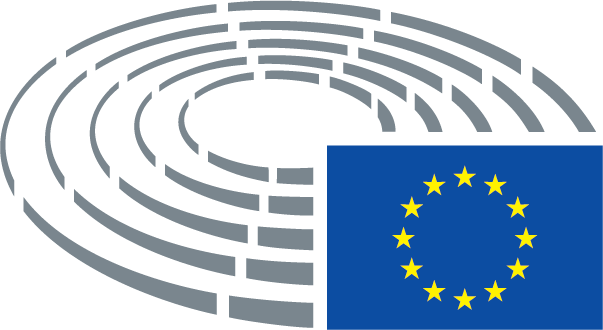 Text proposed by the CommissionAmendment1.	Cultural and Creative Industries1.	Cultural and Creative SectorsText proposed by the CommissionAmendment1.	Cultural and Creative Industries1.	Cultural and Creative SectorsText proposed by the CommissionAmendmentFactsheet on the Knowledge and Innovation Community “Cultural and Creative Industries”Factsheet on the Knowledge and Innovation Community “Cultural and Creative Sectors”Text proposed by the CommissionAmendmentCultural and Creative Industries (CCI) can bring a horizontal solution to an array of rising challenges, which are of a permanent nature, and can be addressed through research and innovation activities. These challenges can be grouped into four pillars: 1) Europeans' creativity, cultural diversity and values; 2) European identity and cohesion; 3) European employment, economic resilience, and smart growth; and 4) Europe as a global actor.Cultural and Creative Sectors (CCS)1a can bring a horizontal solution to an array of rising challenges, which are of a permanent nature, and can be addressed through education, research and innovation activities. These challenges can be grouped into four pillars: 1) Europeans' creativity, cultural diversity and values; 2) European identity and cohesion; 3) European employment, economic resilience, and smart growth; and 4) Europe as a global actor._________________1a The cultural and creative sectors include all sectors whose activities are based on cultural values and/or artistic and other creative expressions, whether those activities are market- or non-market-oriented, regardless of the type of structure that carries them out, and irrespective of how that structure is financed. Those activities include the development, the creation, the production, the dissemination and the preservation of goods and services which embody cultural, artistic and/or other creative expressions, as well as related functions such as education and management. The cultural and creative sectors include, inter alia, architecture, archives, libraries and museums, artistic crafts, audiovisual (including film, television, video games and multimedia), tangible and intangible cultural heritage, design, festivals, music, literature, performing arts, publishing, radio and visual arts. Regulation 1295/2013 of 11 December 2013 establishing the Creative Europe Programme (2014 to 2020), Article 2 (1).Text proposed by the CommissionAmendmentCultural and Creative Industries (CCI) can bring a horizontal solution to an array of rising challenges, which are of a permanent nature, and can be addressed through research and innovation activities. These challenges can be grouped into four pillars: 1) Europeans' creativity, cultural diversity and values; 2) European identity and cohesion; 3) European employment, economic resilience, and smart growth; and 4) Europe as a global actor.Cultural and Creative Industries (CCI) can bring a horizontal solution to an array of rising challenges, which are of a permanent nature, and can be addressed through research and innovation activities. These challenges can be grouped into four pillars: 1) Europeans' creativity, cultural and linguistic diversity and values; 2) European identity and cohesion; 3) European employment, economic resilience, and smart growth; and 4) Europe as a global actor.Text proposed by the CommissionAmendmentCultural and Creative Industries (CCI) can bring a horizontal solution to an array of rising challenges, which are of a permanent nature, and can be addressed through research and innovation activities. These challenges can be grouped into four pillars: 1) Europeans' creativity, cultural diversity and values; 2) European identity and cohesion; 3) European employment, economic resilience, and smart growth; and 4) Europe as a global actor.Cultural and Creative Industries (CCI) can bring a horizontal solution to an array of rising challenges, which are of a permanent nature, and can be addressed through research and innovation activities. These challenges can be grouped into four pillars: 1) Europeans' creativity; 2) European cohesion; 3) European employment, economic resilience, and smart growth; and 4) Europe as a global actor.Text proposed by the CommissionAmendmentEuropeans’ creativity and cultural diversity depends on resilient and robust cultural and creative sectors. However those sectors, notably the audio-visual or music sector, are facing a number of challenges as a result of the increased competition from global players and the digital shift.Europeans’ creativity and cultural diversity depends on resilient and robust cultural and creative sectors, particularly creators who are the backbone of the CCS. However those sectors, notably the audio-visual and music sector, are facing a number of challenges as a result of the increased competition from global players and the digital shift.Text proposed by the CommissionAmendmentEuropeans’ creativity and cultural diversity depends on resilient and robust cultural and creative sectors. However those sectors, notably the audio-visual or music sector, are facing a number of challenges as a result of the increased competition from global players and the digital shift.Europeans’ creativity and cultural and linguistic diversity depends on resilient and robust cultural and creative sectors. However those sectors, notably the audio-visual or music sector, are facing a number of challenges as a result of the increased competition from global players and the digital shift.Text proposed by the CommissionAmendmentEuropeans’ creativity and cultural diversity depends on resilient and robust cultural and creative sectors. However those sectors, notably the audio-visual or music sector, are facing a number of challenges as a result of the increased competition from global players and the digital shift.Europeans’ creativity depends on resilient and robust cultural and creative sectors. However those sectors, notably the audio-visual or music sector, are facing a number of challenges as a result of the increased competition from global players and the digital shift.Text proposed by the CommissionAmendment—	Producers, distributors, broadcasters, cinema theatres and all types of cultural organizations need to innovate in order to attract new generations of audiences.—	Producers, creators, distributors, broadcasters, cinema theatres and all types of cultural organizations and businesses need to innovate in order to attract and expand their new audiences and to develop new processes, services, cultural content and new forms of creative practices that provide societal value.Text proposed by the CommissionAmendment—	The shortage of entrepreneurship and cross-cutting skills in CCI28 concerns both emerging sub-sectors as well as very mature ones that undergo a profound digital transformation. These skills are needed for innovation and crucial in light of labour market changes that the sector is facing.—	The shortage of entrepreneurship and cross-cutting skills in CCS28 concerns both emerging sub-sectors as well as very mature ones that undergo a profound digital transformation. These skills are needed for innovation and crucial in light of labour market changes that the sector is facing.__________________________________28 Cultural and creative studies in European universities are mostly focused on the “creative part” and their graduates are not always ready to enter the modern labour market as they lack cross-sectoral (entrepreneurial, digital, financial management) skills. With regards to HEIs, the EU is trailing behind the USA in Communication & Media studies (while EU universities are performing better in more traditional disciplines such as Art & Design or Performing arts).28 Cultural and creative studies in European universities are mostly focused on the “creative part” and their graduates are not always ready to enter the modern labour market as they lack cross-sectoral (entrepreneurial, digital, financial management) skills. With regards to HEIs, the EU is trailing behind the USA in Communication & Media studies (while EU universities are performing better in more traditional disciplines such as Art & Design or Performing arts).Text proposed by the CommissionAmendmentSocietal challenges related to the European identity and cohesion can generally be described in terms of lack of ‘bridges’ connecting different parts of the society including different territories. They include issues related to social exclusion, the need to build closer intercultural links and developing a sense of common belonging based on our cultural diversity and common heritage that could be addressed through more community participation, innovations in design, architecture and the use of public spaces, as well as culture-led social innovation. In particular:Societal challenges related to the European cohesion can generally be described in terms of lack of ‘bridges’ connecting different parts of the society including different minority languages and territories. Cultural diversity and common heritage will have to be addressed through more community participation, innovations in design, architecture and the use of public spaces, as well as culture-led societal innovation. In particular:Text proposed by the CommissionAmendment—	There is limited cooperation between researchers and between research and industry as well as insufficient coordination of R&D efforts, sharing of methods, results, and best practices. Additionally, most of the research in CCI have not been translated which leads to repetition, as researchers are often unaware of similar projects.—	There is limited cooperation between researchers and between research and industry, public and third sector organisations, as well as insufficient coordination of R&D efforts, sharing of methods, results, and best practices. Additionally, most of the research in CCI and CCS have not been translated which leads to repetition, as researchers are often unaware of similar projects.Text proposed by the CommissionAmendment—	There is limited cooperation between researchers and between research and industry as well as insufficient coordination of R&D efforts, sharing of methods, results, and best practices. Additionally, most of the research in CCI have not been translated which leads to repetition, as researchers are often unaware of similar projects.—	There is limited cooperation between researchers and between research and industry as well as insufficient coordination of R&D efforts, sharing of methods, results, and best practices. Additionally, most of the research in CCS have not been translated which leads to repetition, as researchers are often unaware of similar projects.Text proposed by the CommissionAmendment—	A significant share of regional smart specialization priorities in Europe refer to culture under different angles (e.g. cultural heritage, creative industries, etc.). Given the important role of culture and creativity for the economic and social development of cities and regions and their ability to further help address disparity issues across Europe, the potential of the CCI KIC is high.—	A significant share of regional smart specialization priorities in Europe refer to culture under different angles (e.g. cultural heritage, creative industries, etc.). Given the important role of culture and creativity for the economic and social development of cities and regions and their ability to further help address disparity issues across Europe, the potential of the CCS KIC is high.Text proposed by the CommissionAmendmentChallenges related to European employment, economic resilience, and smart growth, include economic issues such as unemployment (especially youth unemployment) and global competition.Current challenges related to European employment, economic resilience, and smart growth, include social and economic issues such as unemployment (especially youth unemployment), insufficient working conditions, lack of skills (especially digital skills) and increasing global competition.Text proposed by the CommissionAmendment—	European industries are challenged by digitization and globalization and their powerful impact on the way artists produce and distribute their works and relate to their audiences. The collapse of DVD markets, new consumer expectations and the continued power of US studios together with the rise of global digital giants like Amazon, ITunes, Google and Netflix have impacted the traditional value chain.—	The European cultural and creative sectors are strongly impacted by digitalisation and technological innovation in a globalised world. Those developments have changed the way artists produce and distribute their works and relate to their audiences, they are challenging the traditional business models of the cultural and creative industries, and they have fundamentally shifted consumers' expectations and behaviour. The collapse of markets selling physical goods such as CDs and DVDs, together with the rise of global digital content providers such as Alibaba, like Amazon, Apple, Facebook and Google, as well as the increasing power of non-European content production companies, has had a massive impact on the traditional value chain.Text proposed by the CommissionAmendmentFinally, the role of Europe as a global actor includes the need to enhance the dissemination of the cultural content created in Europe. Europe needs to remain competitive in the global digital race for creation of new technologies (e.g. AI, IoT, blockchain) for which CCI are important generators of content, products and services globally. Moreover, on a global scale, CCI (e.g. design, architecture, etc.) contribute actively to the sustainable development and drive green innovation, while cultural content (literature, film and the arts) can raise awareness of ecological problems and inform public opinion.Finally, the role of the EU as a global actor includes the need to enhance the dissemination of European cultural content. Europe needs to remain competitive in the global digital race for creation of new technologies for which CCS are important generators of content, products and services. Moreover, on a global scale, CCS contribute actively to the sustainable development and drive green innovation, while cultural content can raise awareness of ecological problems and inform and influence public opinion.Text proposed by the CommissionAmendmentFinally, the role of Europe as a global actor includes the need to enhance the dissemination of the cultural content created in Europe. Europe needs to remain competitive in the global digital race for creation of new technologies (e.g. AI, IoT, blockchain) for which CCI are important generators of content, products and services globally. Moreover, on a global scale, CCI (e.g. design, architecture, etc.) contribute actively to the sustainable development and drive green innovation, while cultural content (literature, film and the arts) can raise awareness of ecological problems and inform public opinion.Finally, the role of Europe as a global actor includes the need to enhance the dissemination of the cultural content created in Europe. Europe needs to remain competitive in the global digital race for creation of new technologies (e.g. AI, IoT, blockchain) for which CCS are important generators of content, products and services globally. Moreover, on a global scale, CCS (e.g. design, architecture, etc.) contribute actively to the sustainable development and drive green innovation, while cultural content (literature, film and the arts) can raise awareness of ecological problems and inform public opinion.Text proposed by the CommissionAmendmentAn EIT KIC on CCI – with its holistic and integrated approach - will help address all challenges defined above. By covering nearly all sectors of our lives, society and economy, such KIC will be highly relevant in terms of economic and societal impact, unlocking strategic opportunities for economic, technological as well as social innovation.An EIT KIC on CCS – with its holistic and integrated approach - will help address all challenges defined above. By covering nearly all sectors of our lives, society and economy, such KIC will be highly relevant in terms of economic and societal impact, unlocking strategic opportunities for economic, technological as well as social innovation.Text proposed by the CommissionAmendmentCulture-based and creativity-driven innovations boost European competitiveness either directly by creating new enterprises and jobs or indirectly by creating cross-sector benefits to the wider economy, improving quality of life and increasing the attractiveness of Europe. CCIs are increasingly seen as new sources of smart, sustainable and inclusive growth and jobs. employing already more than 12 million people in the EU, which amounts to 7.5% of all EU people in employment.Culture-based and creativity-driven innovations tackle societal challenges and boost European sustainability and competitiveness either directly by creating new enterprises and jobs or indirectly by creating cross-sector benefits to the wider economy, improving quality of life and increasing the attractiveness of Europe. CCSs are increasingly seen as new sources of smart, sustainable and inclusive growth and jobs, employing already more than 12 million people in the EU, which amounts to 7.5% of all EU people in employment.Text proposed by the CommissionAmendmentCulture-based and creativity-driven innovations boost European competitiveness either directly by creating new enterprises and jobs or indirectly by creating cross-sector benefits to the wider economy, improving quality of life and increasing the attractiveness of Europe. CCIs are increasingly seen as new sources of smart, sustainable and inclusive growth and jobs. employing already more than 12 million people in the EU, which amounts to 7.5% of all EU people in employment.Culture-based and creativity-driven innovations boost European competitiveness either directly by creating new enterprises and jobs or indirectly by creating cross-sector benefits to the wider economy, improving quality of life and increasing the attractiveness of Europe. CCSs are increasingly seen as new sources of smart, sustainable and inclusive growth and jobs, employing already more than 12 million people in the EU, which amounts to 7.5% of all EU people in employment.Text proposed by the CommissionAmendmentThe contribution of culture and creativity to innovation is not limited to the direct impact of the CCI, since innovation across-the-board is increasingly driven by non-technological factors such as creativity, design and new organisational processes or business models. In particular, CCI with distinct value chains (i.e. music, design, fashion, audio-visual, video games, architecture …) have a strong innovation capacity in economic terms and are able to drive innovation in other sectors of the economy.The contribution of culture and creativity to innovation is not limited to the direct impact of the CCS, since innovation across-the-board is increasingly driven by non-technological factors such as creativity, design and new organisational processes or business models. In particular, CCS with distinct value chains (i.e. music, design, fashion, audio-visual, video games, architecture …) have a strong innovation capacity in economic terms and are able to drive innovation in other sectors of the economy.Text proposed by the CommissionAmendmentCulture and participation in cultural activities has a direct impact on the well-being of citizens. CCI enhance societal values of identity, democracy and community participation. Culture has a great potential to reinforce a European sense of belonging, where diversity represents an asset. This is of fundamental importance to enable resilience, social access, society cohesion, anti-radicalisation and gender equality, and to tackle Europe’s political uncertainties and need of unity.Culture and participation in cultural activities has a direct impact on the well-being of citizens. CCI enhance societal values of identity, democracy and community participation.Text proposed by the CommissionAmendmentCulture and participation in cultural activities has a direct impact on the well-being of citizens. CCI enhance societal values of identity, democracy and community participation. Culture has a great potential to reinforce a European sense of belonging, where diversity represents an asset. This is of fundamental importance to enable resilience, social access, society cohesion, anti-radicalisation and gender equality, and to tackle Europe’s political uncertainties and need of unity.Culture and participation in cultural activities has a direct impact on the well-being of citizens. CCS enhance societal values of identity, democracy and community participation. Culture has a great potential to reinforce a European sense of belonging, where diversity represents an asset. This is of fundamental importance to enable resilience, social access, society cohesion, anti-radicalisation and gender equality, and to tackle Europe’s political uncertainties and need of unity.Text proposed by the CommissionAmendmentAn EIT KIC on CCI will empower network opportunities, collaboration, co-creation and know-how transfer between education, research and business, within the cultural and creative sectors and with other sectors of the society and the economy. It will catalyse bottom up and top down initiatives at regional, national and EU levels. It will develop the necessary framework conditions for the creation and scale up of new ventures in innovative ecosystems. It will provide researchers and students in many disciplines (including arts, humanities, business, social sciences and applied hard sciences) and entrepreneurs of the CCI and other sectors with the knowledge and skills necessary to deliver innovative solutions and to turn them into new business opportunities. It will allow further cross-fertilisation with other economic and industrial sectors, acting as an accelerator for innovation.An EIT KIC on CCS will empower network opportunities, collaboration, co-creation and know-how transfer between education, research, business, public and third sector organisations, within the cultural and creative sectors and with other sectors of the society and the economy. It will catalyse bottom up and top down initiatives at regional, national and EU levels. It will develop the necessary framework conditions for the creation and scale up of new ventures in innovative ecosystems. It will provide researchers and students in many disciplines (including arts, humanities, business, social sciences and applied hard sciences) and entrepreneurs of the CCS and other sectors with the knowledge and skills necessary to deliver innovative solutions and to turn them into new cultural, societal and business opportunities. It will allow further cross-fertilisation with other social, economic and industrial sectors, acting as an accelerator for innovation.Text proposed by the CommissionAmendmentAn EIT KIC on CCI will empower network opportunities, collaboration, co-creation and know-how transfer between education, research and business, within the cultural and creative sectors and with other sectors of the society and the economy. It will catalyse bottom up and top down initiatives at regional, national and EU levels. It will develop the necessary framework conditions for the creation and scale up of new ventures in innovative ecosystems. It will provide researchers and students in many disciplines (including arts, humanities, business, social sciences and applied hard sciences) and entrepreneurs of the CCI and other sectors with the knowledge and skills necessary to deliver innovative solutions and to turn them into new business opportunities. It will allow further cross-fertilisation with other economic and industrial sectors, acting as an accelerator for innovation.An EIT KIC on CCS will empower network opportunities, collaboration, co-creation and know-how transfer between education, research and business, within the cultural and creative sectors and with other sectors of the society and the economy. It will catalyse bottom up and top down initiatives at regional, national and EU levels. It will develop the necessary framework conditions for the creation and scale up of new ventures in innovative ecosystems. It will provide researchers and students in many disciplines (including arts, humanities, business, social sciences and applied hard sciences) and entrepreneurs of the CCS and other sectors with the knowledge and skills necessary to deliver innovative solutions and to turn them into new business opportunities. It will allow further cross-fertilisation with other economic and industrial sectors, acting as an accelerator for innovation.Text proposed by the CommissionAmendmentA KIC in CCI would be complementary to number of other Union initiatives, as well as such at the level of Member States. The main synergies expected at EU level are presented below.A KIC in CCS would be complementary to number of other Union initiatives, as well as such at the level of Member States. The main synergies expected at EU level are presented below.Text proposed by the CommissionAmendmentA KIC on CCI is expected to establish strong synergies with relevant policy initiatives under Horizon Europe Programme, and in particular under Pillar II with the cluster [Inclusive and Secure Society] and its areas of intervention on Cultural Heritage and Democracy. A future KIC could also provide valuable horizontal inputs across various activities to be carried out in the cluster [Digital and Industry], in particular as regards the manufacturing technologies in which the need to develop new products rely heavily on CCI. Furthermore, it could efficiently complement other parts of the Horizon Europe Programme, the intervention of the existing EIT Digital and the actions foreseen under other EU programmes such as InvestEU, Digital Europe or the Cohesion Policy Funds.A KIC on CCS is expected to establish strong synergies with relevant policy initiatives under Horizon Europe Programme, and in particular under Pillar II with the cluster [Inclusive and Secure Society] and its areas of intervention on Cultural Heritage and Democracy. A future KIC could also provide valuable horizontal inputs across various activities to be carried out in the cluster [Digital and Industry], in particular as regards the manufacturing technologies in which the need to develop new products rely heavily on CCS. Furthermore, it could efficiently complement other parts of the Horizon Europe Programme, the intervention of the existing EIT Digital and the actions foreseen under other EU programmes such as InvestEU, Erasmus, Creative Europe, Digital Europe or the Cohesion Policy Funds.Text proposed by the CommissionAmendmentA KIC on CCI is expected to establish strong synergies with relevant policy initiatives under Horizon Europe Programme, and in particular under Pillar II with the cluster [Inclusive and Secure Society] and its areas of intervention on Cultural Heritage and Democracy. A future KIC could also provide valuable horizontal inputs across various activities to be carried out in the cluster [Digital and Industry], in particular as regards the manufacturing technologies in which the need to develop new products rely heavily on CCI. Furthermore, it could efficiently complement other parts of the Horizon Europe Programme, the intervention of the existing EIT Digital and the actions foreseen under other EU programmes such as InvestEU, Digital Europe or the Cohesion Policy Funds.A KIC on CCS is expected to establish strong synergies with relevant policy initiatives under Horizon Europe Programme, and in particular under Pillar II with the cluster [Inclusive and Secure Society] and its areas of intervention on Cultural Heritage and Democracy. A future KIC could also provide valuable horizontal inputs across various activities to be carried out in the cluster [Digital and Industry], in particular as regards the manufacturing technologies in which the need to develop new products rely heavily on CCS. Furthermore, it could efficiently complement other parts of the Horizon Europe Programme, the intervention of the existing EIT Digital and the actions foreseen under other EU programmes such as InvestEU, Digital Europe or the Cohesion Policy Funds.Text proposed by the CommissionAmendmentThe new Creative Europe Programme will be highly relevant for the activities of the KIC on CCI. The Programme elects strands and special calls reflecting some of the already mentioned challenges facing the sector (e.g. creatives’ skills and employment, business models, etc.) and strong synergies and complementarities should be developed. Still under the Creative Europe Programme, and in the context of limited access to finance for the cultural and creative sectors, synergies could be expected with the Cultural and Creative Sector Guarantee Facility, a financial mechanism to help scale up cultural and creative projects by providing insurance to financial intermediaries.The new Creative Europe Programme will be highly relevant for the activities of the KIC on CCS. The Programme elects strands and special calls reflecting some of the already mentioned challenges facing the sector (e.g. creatives’ skills and employment, business models, etc.) and strong synergies and complementarities should be developed. Still under the Creative Europe Programme, and in the context of limited access to finance for the cultural and creative sectors, synergies could be expected with the Cultural and Creative Sector Guarantee Facility, a financial mechanism to help scale up cultural and creative projects by providing insurance to financial intermediaries.Text proposed by the CommissionAmendmentThe Smart Specialisation Strategy (S3) platform on Industrial Modernisation has identified a number of R&I strategies that focus on CCI and explore new linkages between local assets, potential markets and societal challenges through the involvement of a large set of entrepreneurial actors. In particular, the promotion of new partnerships between research organisations, enterprises and public authorities is a major concern of S3 strategies, calling for the set-up of new collaborative platforms.The Smart Specialisation Strategy (S3) platform on Industrial Modernisation has identified a number of R&I strategies that focus on CCS and explore new linkages between local assets, potential markets and societal challenges through the involvement of a large set of entrepreneurial actors. In particular, the promotion of new partnerships between research organisations, enterprises and public authorities is a major concern of S3 strategies, calling for the set-up of new collaborative platforms.Text proposed by the CommissionAmendmentAn EIT KIC on CCI is most suited to address the major economic and societal challenges outlined above. Creativity is a key driver of innovation and a KIC on CCI has the capacity to unleash the potential of culture-based creativity and help strengthening Europe’s competitiveness and smart growth.An EIT KIC on CCS is most suited to address the major economic, social and societal challenges outlined above. Creativity is a key driver of innovation and a KIC on CCS has the capacity to unleash the potential of artistic, culture-based creativity and to help strengthen Europe’s social model and sustainability, global competitiveness and prosperity.Text proposed by the CommissionAmendmentAn EIT KIC on CCI is most suited to address the major economic and societal challenges outlined above. Creativity is a key driver of innovation and a KIC on CCI has the capacity to unleash the potential of culture-based creativity and help strengthening Europe’s competitiveness and smart growth.An EIT KIC on CCS is most suited to address the major economic and societal challenges outlined above. Creativity is a key driver of innovation and a KIC on CCS has the capacity to unleash the potential of culture-based creativity and to help strengthen Europe’s competitiveness and smart growth.